T.C.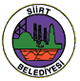 SİİRT BELEDİYE MECLİSİMECLİS KARAR ÖZETLERİSayı: 54203903-301.05.01-07  					     Toplantı Tarihleri:5-6/07/2021Dönemi/Ayı: 2021/Temmuz2021 YILI TEMMUZ AYI MECLİS TOPLANTISINDAALINAN KARAR ÖZETLERİ1- Gündem dışı gelen ve oybirliği ile gündeme alınan Ulaşım Hizmetleri Müdürlüğünün 01.07.2021 tarih ve 11776 sayılı yazısı üzerinde yapılan görüşmede; Belediyemize bağlı toplu taşıma hizmeti veren araçlarımızın uzun süredir yürürlükte olan (tam bilet 1,50 TL indirimli bilet 1,25 TL) fiyat tarifesinin güncellenmesi gerekmektedir. Söz konusu fiyatların Tam bilet 2,00.-TL İndirimli bilet 1.50.-TL olarak uygulanmasına, Belediye Meclisinin 2021 Yılı Döneminin Temmuz Ayı Toplantısının 05.07.2021 tarihli 1.Birleşiminin 1. Oturumunda oybirliğiyle karar verildi.2- Gündem dışı gelen ve oybirliği ile gündeme alınan 05.07.2021 tarihli teklifin üzerinde yapılan görüşmede; Siirt İli, Merkez İlçesi, Bahçelievler mahallesi sınırlarında bulunan "Hami Efendi" isimli caddenin adı Belediyemiz Meclisinin 08.01.2021 tarihli  ve 20 karar numaralı meclis kararı ile 26/10/2020 tarihinde vefat eden duayen Gazeteci - Yazar Mehmet Metin ARITÜRK' nün isminin yaşatılması adına Kurtalan Yolu Caddesi ile Hz. Fakirullah (Güreş) Caddesi arasında ilimiz Merkez ilçesi Bahçelievler mahallesi sınırları içerisinde kalan kısmına Vefat eden Duayen Gazeteci - Yazar Mehmet Metin ARITÜRK olarak değiştirilmesine karar verilmişti. 05.07.2021 tarihli yazı ekindeki 171 vatandaşın Belediye Başkanlığına müştereken vermiş oldukları 17.05.2021 tarihli  dilekçede,  "Hami Efendi" isminin yaşatılması adına Belediyemiz Meclisince verilen 08.01.2021 karar tarihi ve 20 karar numaralı meclis kararının iptal edilmesi talep edilmiştir. Bu bakımdan, konu ile ilgili verilen 08.01.2021 tarihli ve 20 karar numaralı Meclis kararının iptali ile 5393 Sayılı Belediye Kanunu’nun 18/n ve 81. Maddeleri gereğince, Hz. Fakirullah (Güres) Caddesi ile Gaffar OKAN caddesi arasında kalan kısmın "Hami Efendi" caddesi olarak değiştirilmesi, vefat eden duayen Gazeteci - Yazar Mehmet Metin ARITÜRK' nün isminin yaşatılması adına Gazetecilerin yoğun olduğu Kurtalan Yolu ile Gaffar OKAN caddesi arasında kalan caddenin ise 26/10/2020 tarihinde vefat eden duayen Gazeteci - Yazar Mehmet Metin ARITÜRK' ün isminin verilmesine, kararın onaylanmak üzere Valilik Makamına sunulmasına, Belediye Meclisinin 2021 Yılı Döneminin Temmuz Ayı Toplantısının 05.07.2021 tarihli 1.Birleşiminin 1. Oturumunda oybirliğiyle karar verildi.3- Belediyemizin, Güneydoğu Anadolu Bölgesi Belediyeler Birliği’ne üye olmasına ilişkin olarak yapılan öneri mecliste değerlendirildi.Güneydoğu Anadolu Bölgesi Belediyeler Birliği’ne üye olmamız halinde birliğin sunduğu hizmetlerin belediyeye yarar sağlayacağı kanaatine varıldığından;Belediyemizin Güneydoğu Anadolu Bölgesi Belediyeler Birliği’ne üye olmasına,Üyeliğimiz gerçekleştiği andan itibaren üyelik aidatı olarak Birlik Tüzüğü'nün 31. Maddesine istinaden Belediyemizin kesinleşmiş gelir bütçesinin binde iki oranında katılım payının ödenmesine.Katılım payını her yıl Mayıs ve Eylül aylarında iki eşit taksit halinde birlik hesabına yatırılmasına,4- Destek Hizmetleri Müdürlüğünün ilgide kayıtlı yazılarında; Müdürlüğün 2021 Yılı Harcama Bütçesi kaleminde bulunmayan, 03.02.05.01 Giyecek Alımları harcama kaleminin  açılarak, Temizlik İşleri Müdürlüğünün  03.02.05.01 (Giyecek Alımları) harcama kaleminden 75.000,00 TL, Su ve Kanalizasyon Müdürlüğünün 03.02.05.01 (Giyecek Alımları) harcama kaleminden 30.000,00 TL ve Kültür ve Sosyal İşler Müdürlüğünün 03.02.05.01 (Giyecek Alımları) harcama kaleminden 195.000,00 TL olmak üzere  Toplam: 300.000,00.- TL'nin aktarılmasına, Belediye Meclisinin 2021 Yılı Döneminin Temmuz Ayı Toplantısının 06.07.2021 tarihli 1.Birleşiminin 1. Oturumunda oybirliğiyle karar verildi.5- 4646 sayılı Kanunun 4’üncü maddesinin 4’üncü fıkrasının (g) bendine göre Enerji Piyasası Düzenleme Kurulundan dağıtım lisansı alan şehir içi dağıtım şirketine Belediye ve Belediye Şirketlerinin sermaye koyma şartı aranmadan tüm belediye payları toplamının %10’u oranında ortak olma hakkı bulunmaktadır. Yapılan araştırmalar sonucunda (TÜİK verileri baz alınarak) Batman İl Belediyesinin %6.95, Siirt Belediyesinin %2,46, Kurtalan İlçe Belediyesinin %0,56 ve Tillo İlçe Belediyesinin %0,03 oranında doğal gaz dağıtım şirketine ortak olabilmektedir.Yukarıdaki açıklamalar doğrultusunda Belediyemizin ve Belediye Şirketlerimizin sermaye koyma şartı olmaksızın ve Belediyemize mali açıdan külfet getirmemesi hususu da dikkate alınarak 5393 sayılı Belediye Kanununun 18’inci maddesinin (i) bendi gereği İlimiz sınırları içerisinde hizmet veren Aksa Siirt Batman Doğal Gaz Dağıtım Anonim Şirketine (TÜİK verileri baz alınarak) %2,46 oranında ortak olunmasına ve ilgili firmayla sözleşme imzalanması için Belediye Başkan Vekili Osman HACIBEKTAŞOĞLU'na yetki verilmesine, Belediye Meclisinin 2021 Yılı Döneminin Temmuz Ayı Toplantısının 06.07.2021 tarihli 1.Birleşiminin 1. Oturumunda oybirliğiyle karar verildi.6- ''Ilısu Baraj Göleti''nde faaliyette bulunan gemi ve deniz araçları için ekte sunulan gemi ve teknelerlerin faaliyetleri ile ilgili  üç sayfa ve 18 maddeden oluşan Bağlama Kütüğü ve Uygulama Yönetmeliğinin uygulanmasına, Belediye Meclisinin 2021 Yılı Döneminin Temmuz Ayı Toplantısının 06.07.2021 tarihli 1.Birleşiminin 1. Oturumunda oybirliğiyle karar verildi. 7- Ilısu baraj Gölet'i üzerinde kurulu olan işletme gemilerinin ekte sunulan ücret tarifesinin uygulanmasına, Belediye Meclisinin 2021 Yılı Döneminin Temmuz Ayı Toplantısının 06.07.2021 tarihli 1.Birleşiminin 1. Oturumunda oybirliğiyle karar verildi.8- Hazine ve Maliye Bakanlığı Kamu Mali Yönetim ve Dönüşüm Genel Müdürlüğünün 03/03/2021 tarih ve 5 sayılı genelgesiyle 5393 sayılı Belediye Kanununun 49 uncu maddesi çerçevesinde 2021 yılında çalıştırılan Peyzaj Mimarlarının sözleşme ücretleri ve ek ödemeleri değiştirilerek yeniden belirlenmiştir.  Belediyemiz Park ve Bahçeler Müdürlüğü emrinde Peyzaj Mimarı olarak görev yapmakta olan PeldaYILMAZ'ın 28.05.2021 tarihli dilekçesi ile talep edilen aylık ücretinin, Hazine ve Maliye Bakanlığı Kamu Mali Yönetim ve Dönüşüm Genel Müdürlüğünün 03/03/2021 tarih ve 5 sayılı genelgede belirtildiği şekilde alacağı aylık ücretinin 4.710,70-TL olarak belirlenmesi Belediye Meclisinin 2021 Yılı Döneminin Temmuz Ayı Toplantısının 06.07.2021 tarihli 1. Birleşiminin 1. Oturumunda oybirliğiyle karar verildi.9- Siirt Belediye Meclisi’nin 15.10.2014 tarih ve 143 sayılı kararı ile başlatılan Temizlik İşleri Müdürlüğü’nün evsel atıkları için kullandığı yer altı çöp konteyner yerlerinin ruhsat aşamasında başvuru yapanların kendi parselleri içinde çözülmesi konulu düzenlemenin ihtiyaçların yeniden tespit edilmesi sonrası konteyner sayılarının yetersiz kaldığı belirtilerek güncellenmesi istenmektedir. Yapı ruhsatı ve yapı kullanma izni aşamasında müteahhit firma tarafından projelendirilip ruhsat eki belgelere işlenmesi ve imalatının yapılmasının sağlanmasına yönelik sözü edilen meclis kararının aşağıda belirtilen şartlarda düzenlenmesi ve bir önceki meclis kararının yürürlükten kaldırılması istenmektedir.           Gelişme Konut Alanlarının tamamında ve Meskun mahallelerde birden fazla konut bloğunun bulunduğu konut projeleri için geçerli olmak üzere; proje alanının içinde ve yol bağlantılarının en uygun olduğu noktada evsel atık ve geri dönüşüm haznelerinin de yer alabileceği çöp ünite alanı ayrılmak suretiyle;	a- Konut projelerinde 25 bağımsız bölüm ve üzeri tüm yapılarda kurumumuz standartlarına uygun 1 adet 3,5m3’lük hacme sahip konteyner,	b- Merkezi iş alanı, ticaret, hizmet, turizm, sanayi, toplu işyerleri için her 1500 m² yapı alanı için 1 adet 3,5m3’lük hacme sahip konteyner,	c-Çalışma alanları, endüstriyel gelişme bölgesi, lojistik bölgeler gibi kullanımlar için her 3000 m² yapı alanı için 1 adet 3,5m3’lük hacme sahip konteyner,	d- Hastane, otel, AVM, yüksek kapasiteli restoran, davet salonu, okul vb. gibi özel fonksiyonlardaki yapılarda mimari estetik komisyonu tarafından belirlenen sayıda konteyner, yapı müteahhidi tarafından tedarik edilerek çöp ünite alanına montajı yapılacaktır.	Bu hususların ruhsatlandırma aşamasında zorunlu işlem olarak göz önünde bulundurulmasına Belediye Meclisinin 2021 Yılı Döneminin Temmuz Ayı Toplantısının 06.07.2021 tarihli 2. Birleşiminin 1. Oturumunda oybirliğiyle karar verildi.10- İlimiz sınırları dahilinde bina yapım, hafriyat, taş kırma, kırıcı çalıştırma, kazık çakma,bina yıkımı ve beton döküm faaliyetleri ile alakalı olarak kent sakinlerinden gelen yoğun şikayet ve taleplerin giderilmesi ve asgariye indirilmesi amacı ile Çevresel Gürültünün Değerlendirilmesi ve Yönetimi Yönetmeliğinin 23. Maddesinin (b) bendinde ‘Konut bölgeleri içinde ve yakın çevresinde gerçekleştirilen şantiye faaliyetleri gündüz zaman dilimi dışında akşam ve gece zaman dilimlerinde sürdürülemez’ ve 39. Maddesinin (a) bendinde ‘Bu Yönetmelikte getirilen esaslar çerçevesinde gerek programlı veya programsız gerekse şikâyeti değerlendirmek amacıyla yapılacak denetimler; belediye sınırları ve mücavir alan içerisinde Çevre Kanununa istinaden yetki devri yapılan belediyelerce; belediye sınırları ve mücavir alan dışında yetki devri yapılan il özel idarelerince; yetki devri yapılmadığı takdirde ise İl Çevre ve Orman Müdürlüklerince, gerektiğinde diğer mevzuat kapsamında yetkili kılınan kurum ve kuruluşlar ile işbirliği ve koordinasyon içinde yapılır.’ denilmektedir. Yönetmeliğin 23. Maddesinin (b) bendi ve 39. Maddesinin (a) bendi uyarınca aşağıda belirtildiği üzere çalışma saatlerinin uygulanması uygun görülmüştür. 	a-Yapım, onarım, hafriyat taşıma, beton dökme faaliyetleri cumartesi 10.00-17.00 saatleri arasında yapılabilecek.	b-Taş kırma, kırıcı çalıştırma vefore kazık işlemleri Cumartesi günü sadece 10.00-17.00 saatleri arasında yapılabilecek.	c-Taş kırma, kırıcı çalıştırma ve fore kazık işlemleri ve inşaatlara beton dökme faaliyetleri Pazar günü kesinlikle yapılmayacaktır.	d-Bina yıkım işlemleri Cumartesi ve Pazar günleri yapılmayacaktır. 	e-Hafriyat taşıma işlemi gerçekleştirilirken kamyonların doluluk oranı kontrol edilecek ve üzerleri branda ile kapatılarak taşıma işlemi gerçekleştirilecek. Konut alanlarının bulunduğu yerlerde Pazar günleri yapı içerisinde olmak koşulu ile yapılacak her türlü tamirat,  tadilat vb. işleri 10.00-17.00 saatleri arasında yapılabilecek.	f-Kamu yatırımları kapsamında yürütülen işler ile ilgili aksaklıklar yaşanmaması nedeni ile çalışma süre ve saatleri için münferiden yapılan müracaatların encümence değerlendirilmesi sonucu belirlenecek şartlar dahilinde yürütülecektir.	Aksi durumda encümen kararı ile belirlenen en yüksek limitten cezai işlem uygulanacaktır.Belediye Meclisinin 2021 Yılı Döneminin Temmuz Ayı Toplantısının 06.07.2021 tarihli 2. Birleşiminin 1. Oturumunda oybirliğiyle karar verildi.11- Meclis Çalışma Yönetmeliğinin 21. maddesinin 5. bendi gereği olarak İmar Komisyonunca incelenen ve hazırlanan plan tadilatının Oybirliği ile rapora bağlanan; Plan değişikliği yapılarak toplam inşaat alanı ve yapı emsalinde artışa gidilen alanlarda öneri plan değişikliği ve planın onaylandığı  meclis kararına konu edilmeyen çatı katı piyes eklentileri; belirtilen emsale ilave bir inşaat alanı artışına ve planda belirlenen yapı yüksekliğinin aşılmasına sebep olmaktadır. ''Mekânsal Planlar Yapım Yönetmenliğinin 26.maddesinin 5. Fıkrasının a) bendinde:  Artan nüfusun ihtiyacı olan sosyal ve teknik altyapı alanları standartlara uygun olarak plan değişikliğine konu alana hizmet vermek üzere ayrılır.'' denmekte; ayrıca  Planlı Alanlar İmar Yönetmeliğinin 1. Maddesinin tanımlar kısmının 3. Fıkrasının ttt)bendinde '' Yapı yüksekliği: Bodrum katlar, asma katlar ve çatı arası piyesler dâhil olmak üzere, yapının inşa edilen bütün katlarının toplam yüksekliğini'' şeklinde tarif edilen mevzuat hükümleri dikkate alınarak plan değişiklik dosyasında belirtilmeyen çatı arası piyes eklentilerinin emsal artışına konu alan olması ve maksimum yapı yüksekliğini ihlal eder mahiyette bir uygulamaya dönüşmesi nedeniyle; yukarıda bahsedilen yönetmenlik hükümleri uyarınca söz konusu alanlarda, yeni sosyal donatı alanları karşılanması ihtiyacı doğacağından çatı piyesi yapılamayacağı yönünde karar alınmasına.Belediye Meclisinin 2021 Yılı Döneminin Temmuz Ayı Toplantısının 06.07.2021 tarihli 2. Birleşiminin 1. Oturumunda oybirliğiyle karar verildi.12- Meclis Çalışma Yönetmeliğinin 21. maddesinin 5. bendi gereği olarak İmar Komisyonunca incelenen ve hazırlanan plan tadilatının Oybirliği ile rapora bağlanan; Siirt İli, Merkez İlçesi, Kooperatif Mahallesinde bulunan 56707879 UİP nolu, 522 ada 1 ve 2 nolu parsellere ait plan değişiklik dosyası incelendiğinde; Mevcut imar planında Ayrık Nizam 6 Katlı Konut Alanı olarak planlanmıştır. Öneri değişiklik ile ön cepheden 522 ada 10 nolu parselden mevcut hiza alınacak şekilde 3 metre çekme, 522 ada 10 nolu parselden 3 metre çekme,  yan cephe olan yol cephesinden 5 metre diğer komşu parselden 4 metre çekme  uygulanacak şekilde Taks: 0.35 Emsal: 2.10 Ayrık Nizam 6 Katlı Konut Alanı olarak planlanması talep edilmektedir.İmar Planı Değişikliği Açıklama Raporu ve paftaları incelendiğinde; Planlı Alanlar İmar Yönetmeliği’nin “Mevcut teşekkül” başlıklı Geçici 2. Maddesine istinaden ön ve yan cepheden mevcut teşekküle uygun hiza alınmasının uygun olacağı, ayrıca İmar Planı Değişikliğine Dair Değer Artış Payı Hakkında Yönetmeliği’nin “Değer artış payına konu olmayan alanlar ve işlemler” başlıklı 7. Maddesinin 5. Fıkrasında; Yapı ve nüfus yoğunluğunu artırmamak, düzenleme ortaklık payı olarak ayrılan alanlardan azalmaya neden olmamak kaydı ile ada veya parsel bazında yol düzenlemelerine, cephe hattı düzeltmelerine, imar hattı düzenlemesine konu plan değişikliklerinden,…değer artış payı alınmaz.” hükmü gereğince, çekme mesafelerinin komşu parselde bulunan yapıya göre planlandığı anlaşıldığından, yapılacak plan değişikliği ile kat adedinde herhangi bir artış olmadığı ve yoğunluk artışı meydana gelmeyeceğinden, İmar Kanununun Ek 8. Maddesinde belirtilen sosyal ve teknik altyapı alanı ayrılmasına ve değer artışı hesabı yapılmasına ihtiyaç olmadığı anlaşılmıştır. 	3194 sayılı İmar Kanunu, Planlı Alanlar İmar Yönetmeliği, Mekânsal Planlar Yapım Yönetmeliğinin ve ilgili diğer mevzuat esas alınarak, komisyonumuzca mahallinde ve plan değişiklik dosyası üzerinde yapılan değerlendirmeler sonucu; Ön cepheden 522 ada 10 nolu parselden mevcut hiza alınacak şekilde 3 metre çekme, 522 ada 10 nolu parselden 3 metre çekme,  yan cephe olan yol cephesinden 5 metre diğer komşu parselden 4 metre çekme  uygulanacak şekilde Taks: 0.35 Emsal: 2.10 Ayrık nizam 6 katlı konut alanı olarak planlanması.Belediye Meclisinin 2021 Yılı Döneminin Temmuz Ayı Toplantısının 06.07.2021 tarihli 2. Birleşiminin 1. Oturumunda oybirliğiyle karar verildi.13- Meclis Çalışma Yönetmeliğinin 21. maddesinin 5. bendi gereği olarak İmar Komisyonunca incelenen ve hazırlanan plan tadilatının Oybirliği ile rapora bağlanan; -Siirt İli, Merkez İlçesi, Kooperatif Mahallesinde bulunan 56883052 UİP nolu, 523 ada 6 nolu parsele ait plan değişiklik dosyası incelendiğinde; Mevcut imar planında Ayrık Nizam 6 Katlı Konut Alanı olarak planlanmıştır. Öneri değişiklik ile yol cephelerinden mevcut hiza, komşu parsellerden 4 metre çekme uygulanacak şekilde Taks: 0.35 Emsal: 2.10 Ayrık Nizam 6 Katlı Konut Alanı olarak planlanması talep edilmektedir.İmar Planı Değişikliği Açıklama Raporu ve paftaları incelendiğinde; Planlı Alanlar İmar Yönetmeliği’nin “Mevcut teşekkül” başlıklı Geçici 2. Maddesine istinaden yol cephelerinden mevcut teşekküle uygun hiza alınmasının uygun olacağı, ayrıca İmar Planı Değişikliğine Dair Değer Artış Payı Hakkında Yönetmeliği’nin “Değer artış payına konu olmayan alanlar ve işlemler” başlıklı 7. Maddesinin 5. Fıkrasında; Yapı ve nüfus yoğunluğunu artırmamak, düzenleme ortaklık payı olarak ayrılan alanlardan azalmaya neden olmamak kaydı ile ada veya parsel bazında yol düzenlemelerine, cephe hattı düzeltmelerine, imar hattı düzenlemesine konu plan değişikliklerinden,…değer artış payı alınmaz.” hükmü gereğince, çekme mesafelerinin komşu parselde bulunan yapıya göre planlandığı anlaşıldığından, yapılacak plan değişikliği ile kat adedinde herhangi bir artış olmadığı ve yoğunluk artışı meydana gelmeyeceğinden, İmar Kanununun Ek 8. Maddesinde belirtilen sosyal ve teknik altyapı alanı ayrılmasına ve değer artışı hesabı yapılmasına ihtiyaç olmadığı anlaşılmıştır. 3194 sayılı İmar Kanunu, Planlı Alanlar İmar Yönetmeliği, Mekânsal Planlar Yapım Yönetmeliğinin ve ilgili diğer mevzuat esas alınarak, komisyonumuzca mahallinde ve plan değişiklik dosyası üzerinde yapılan değerlendirmeler sonucu; Yol cephelerinden mevcut hiza, komşu parsellerden 4 metre  çekme  uygulanacak şekilde Taks: 0.35 Emsal: 2.10 Ayrık Nizam 6 Katlı Konut Alanı olarak planlanmasına.Belediye Meclisinin 2021 Yılı Döneminin Temmuz Ayı Toplantısının 06.07.2021 tarihli 2. Birleşiminin 1. Oturumunda oybirliğiyle karar verildi.Osman HACİBEKTAŞOĞLUVali/Belediye Başkan VekiliBirlik tüzüğünün 13. maddesine (Belde nüfusu 50.000’e kadar l (bir) üye. Nüfusu 50.001 den 300.000'e kadar 2 (iki), 300.001'den fazla olanlar 3 (üç) üye ile temsil edilirler. Asıl üye sayısının yarısı kadar da yedek üye seçilir. Üye belediyelerin başkanları birliğin doğal üyesidir) hükmüne göre Belediyemizi Birlik meclisinde temsil etmek üzere Belediye Meclis üyelerimizden; Vadullah DİLDİRİM ve Zülfikar YILMAZ’ınAsıl üye, AbdulmecitİLHAN’ın Yedek üye olarak seçilmelerine, Belediye Meclisinin 2021 Yılı Döneminin Temmuz Ayı Toplantısının 06.07.2021 tarihli 1. Birleşiminin 1. Oturumunda oybirliğiyle karar verildi.